يعد هذا المساق بمثابة المدخل للعقيدة الإسلامية ويتضمن أهمية العقيدة الإسلامية والتعريف بها وبأركانها وأثرها على الفرد والمجتمع والتركيز على أنواع التوحيد وإلقاء الضوء على النبوات وما يتعلق بها والقضايا العقدية مثل الوحي والمعجزة والملائكة والكتب الإلهية والإيمان بالغيب والحياة الآخرة والقضاء والقدر وما إلى ذلكيهدف هذا المقرر إلى مساعدة الطالبة على:أن يتعرف الطالب على المصطلحات العقدية الرئيسية أن يبين الطالب أركان الإيمان أن يوضح الطالب أقسام التوحيدتعميق الإيمان في نفوس الطلاب أن يوضح الطالب أهمية الإيمان بالقضاء والقدر وأثره في المجتمع أن يتسلح الطالب بالحجج والبراهين المقنعة لإثبات القضايا الإيمانية والقدرة على الإقناع بها .عند الانتهاء من هذا المقرر، فإنه من المتوقع أن يكون الطالب قادرًا على أن:- التمييز بين أقسام التوحيد- يربط التصرفات والأفعال بالقضاء والقدر- يجابه الشبهات الخاصة بالإلحاد طرائق تقديم المقرر:	لا يرتبط تدريس المقرر بطريقة واحدة رتيبة بل ينوّع بالطرائق حسب الموقف التعليميّ وطبيعة المادة العلميّة، فيستعمل الأساليب الآتية:أسلوب المحاضرة التفاعليّة النشط.التعليم عن طريق حلّ المشكلات.التعليم التعاوني.الحوار والمناقشة.التعليم عن طريق الأنشطة.ربط الطالب بمصادر المعرفة المختلفة، مثل: المكتبة، والإنترنت ، و ... إلخ.مثلاً:العروض الحاسوبيّة.(بور بوينت /ويرد......)الشفافياتالتواصل بالتعليم عن بعد بالأنشطة والتكليفات.المصادر المكتبيّة التي يحال إليها حسب موضوع المحاضرة.إجراءات التقييم: 	تعتمد إجراءات تقييم المقرر وتقويمه على تطبيق التغذية الراجعة للمعلومات والمعارف والمهارات التي يكتسبها الطالب؛ عن طريق الإجراءات الآتية: التقويم التمهيدي، أو التشخيصي: يكون في المحاضرة الأولى للوقوف على مستوى الطالب.التقييم المرحلي: ويشمل الآتي:	التفاعل الصفيّ في المحاضرة.		الاختبار الأول.	الاختبار الثاني.	ملف الأنشطة، ويشمل التكليفات و البحوث والتقارير.الأدوات المستخدمة في التقييم:            الاختبار وسيلة تقويم ثابتة عدا التقييم المستمر في ملف الإنجاز الذي يشمل التكليفات الصفيّة وغير الصفيّة والبحث أو التقرير، والتفاعل الصفيّ في المحاضرة، والجدول الآتي يوضّح برمجة إجراءات التقييم في المقرّر:تكليفات تطبيقيّة لتحقيق أهداف المقرّر.تقرير ضمن المقرر بالاتفاق مع مدرس المقرر.القواعد المنظمة لسير العملية التعليمية داخل قاعة الدراسة1 – الانتظام في حضور المحاضرات.2 – احترام مواعيد المحاضرات بدءًا وانتهاءً.3 – العلاقة الإيجابية القائمة على الالتزام بين الأستاذ والطالب.4 – الالتزام بتقديم الواجبات والوظائف في مواعيدها.5 – عدم استعمال الهواتف الجوالة.6 – الالتزام بالهدوء وعدم تبادل الأحاديث الجانبية.7 – ضرورة مراعاة الأمانة العلمية في النقل والتوثيق.8 - في حالة الاستعانة بمعلومات من أية مصادر فإنه يجب الإشارة إلى المصدر، وفى حالة عدم الإشارة إلى المصادر التي نقل عنها فإن ذلك يعد مخالفة لضوابط الأمانة والدقة العلمية، ويتعرض الطالب للمساءلة، ويعطى تقدير "راسب" في المقرر بأكمله.9 – على الطالب المتغيب عن الاختبار تقديم عذر مقبول.10 – في حالة سلوك الطالب سلوكاً غير مقبول تطبق بحقه التعليمات والإجراءات المعمول بها في الجامعة.11 – نسبة الغياب المسموح بها (%).مواد مطبوعة:العقيدة الإسلامية عبدالرحمن حبنكة الميدانيالعقائد الإسلامية السيد سابقالعقيدة الطحاويةشرح العقيدة الواسطية  1.2.3...........إلخ.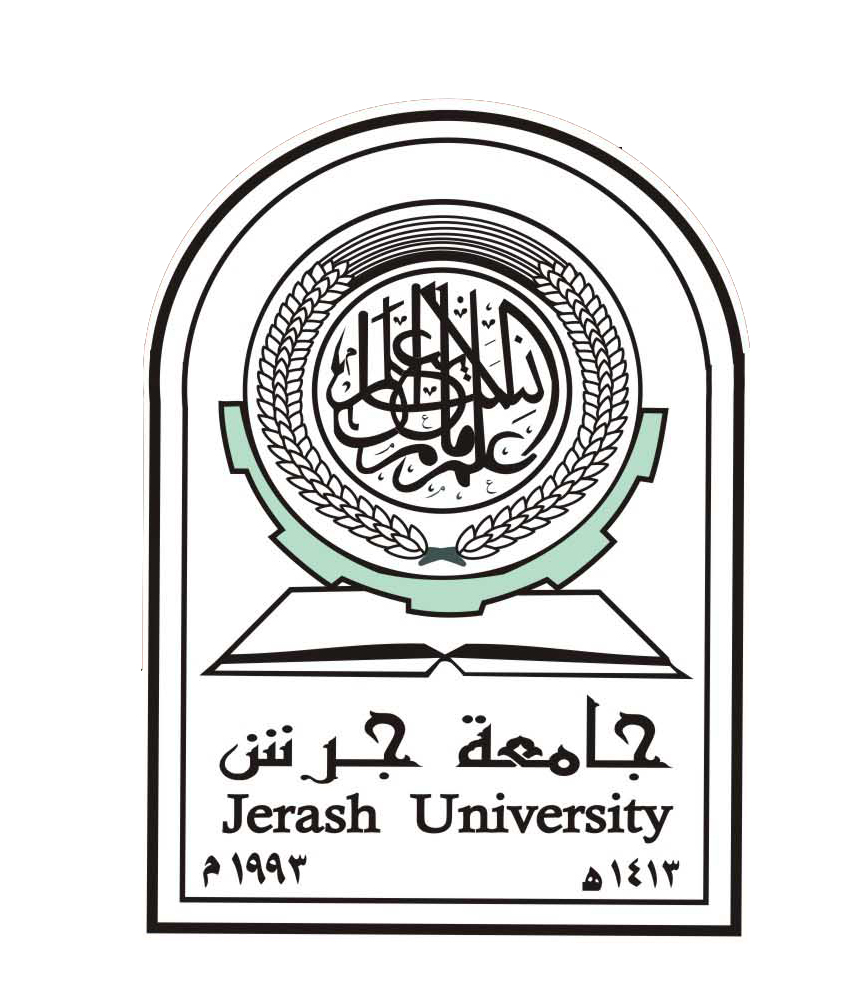 كليّة : الشريعة                                            قسم: الفقه وأصوله                        الفصل الدراسي: الثاني 2019/2020بيانات المقرراسم المقرر:  العقيدة الإسلامية                             الشعبة : 1رقم المقرر: 0403170الساعات المكتسبة:    3             قاعة المحاضرة : 305طبيعة المقرر: إجباري تخصصالكتاب المقرر: الإيمان أركانه – حقيقته – نواقضه .  الأستاذ الدكتور محمد نعيم ياسين    بيانات أستاذ المقررالاسم:  د.عبدالله منور الوردات            المسمى الوظيفي: رئيس قسم الفقههاتف المكتب:                         رقم المكتب:                            المبنى: الخوارزميالساعات المكتبية: البريد الإلكتروني: awardatt@yahoo.comوصف المقررأهداف المقررمخرجات التعلممحتوى المقرر وتوزيعهالأسبوعمفردات المقررالأولالتعريف بالعقيدة الإسلامية وأركان الإيمان الثانيالإيمان بالله تعالى وأقسام التوحيد الثالثالأدلة من القرآن والسنة على أقسام التوحيدالرابعالإيمان بالملائكة وأثره في حياة الإنسان .الخامسالإيمان بالأنبياء والمرسلين والواجب علينا نحو الرسل  .السادسالإيمان بالكتب السماوية السابعالإيمان باليوم الآخر والأدلة عليه من القرآن والسنة الثامنأشراط الساعةالتاسعبداية اليوم الآخر العاشرالقضاء والقدر الحادي عشرحقيقة الإيمان وكيفية الدخول في دين اللهالثاني عشرنواقض الإيمانالثالث عشرالردة وما يترتب عليها الرابع عشرالكبائر الخامس عشرفترة الامتحانات النهائيةمصادر التعلم والوسائل المستخدمة :سياسة التقييم وأدواته:أدوات التقييم:الاختبار أو أساس التقويمالتاريخالدرجةالاختبار الأول20الاختبار الثاني20أعمال الفصل (المشاركة والتكليفات والتقرير) يطلع الطالب على درجاته أولا بأول منذ بداية الفصل حتى نهايته 20الاختبار النهائي40الأنشطة والمهام التعليميةمصادر تعلم إضافيةمواقع على الشبكة العنكبوتية: